Szanowni Państwo,  uprzejmie informujemy, że zgłoszenia do programu          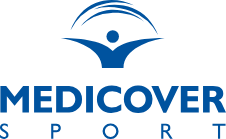 które umożliwią korzystanie z programu od stycznia 2024 możliwe są do 20 grudnia (do północy)
z zastrzeżeniem, że do 21 stycznia (do godz. 12:00) dostarczą Państwo oświadczanie ze zgodą na potrącanie należności z wynagrodzenia (szczegóły w dalszej części komunikatu).Graniczna data zgłoszenia do programu, modyfikacji pakietów oraz rezygnacji z programu to 20 dzień każdego miesiąca (na miesiąc kolejny), z zastrzeżeniem jak wyżej- oświadczenia należy dostarczyć do 21. dnia miesiąca do godz. 12:00 (lub w pierwszy dzień roboczy po tym dniu). 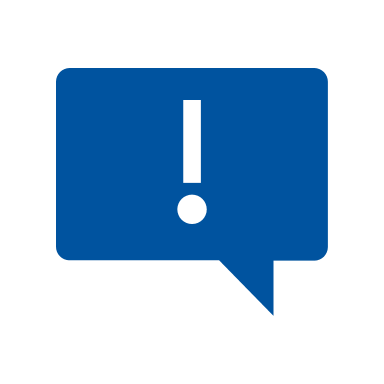 Dla Państwa wygody, oprócz najważniejszych punktów, które są dla Państwa wiążące,  zamieszczamy również materiały przygotowane przez Medicover Sport sp. z. o.o. : Instrukcja zgłoszenia do programu i rezygnacjiInstrukcja korzystania z programu: aplikacja/ SMS/infoliniaInstrukcja korzystania z programu: kody QRRegulamin Zgłoszenie do programu przeprowadzacie Państwo samodzielnie po wejściu na stronę przeznaczoną naszym pracownikom:https://medicoversport.pl/pakiety/uekHasło do strony dla każdego z pracowników:  uekMS2023Po wejściu na stronę każdy Użytkownik – pracownik rejestruje się
i wybiera/zamawia karnet dla siebie, dla swoich osób towarzyszących oraz dzieci do lat 15.Rejestracji w systemie dokonuje się tylko raz, potem, jeśli Użytkownik chce coś zmienić/dodać/zrezygnować loguje się na utworzone przy rejestracji konto.Konto ma wyłącznie pracownik (Uwaga! Zgłoszenia dokonuje wyłącznie pracownik, niedopuszczalne jest logowanie się na stronie dzieci lub osób towarzyszących!).Na stronie podpięty jest regulamin, zgoda na przetwarzanie danych, obowiązek informacyjny, instrukcja dla Użytkowników oraz wyszukiwarki odpowiednio dla karnetów dla pracowników, osób towarzyszących oraz dzieci.Karnety dla Użytkowników UEK to SILVER PLUS- pakiet socjalny (w wyszukiwarce trzeba rozwinąć: pozostałe).Pracownik wyraża zgody, akceptuje regulamin za siebie i dziecko na stronie za pomocą checkboxa,  natomiast  osoba towarzysząca dostaje link na swój adres podany w formularzu rejestracyjnym.Bardzo ważne jest, aby kliknęła go w terminie zapisów  (na styczeń: do 20 grudnia) – jeśli tego nie zrobi,  nie będzie miała aktywnego karnetu na styczeń,  nie da się tego zrobić po zamknięciu zapisów.Bardzo prosimy o zachowanie szczególnej ostrożności podczas wypełniania pól w formularzu zgłoszeniowym i dokładne czytanie opisów.W przypadku wprowadzania dziecka, które nie posiada telefonu komórkowego, należy wpisać numer telefonu opiekuna.W razie pytań związanych z działaniem strony oraz logowaniem prosimy
o kontakt: bok@medicoversport.pl oraz numeru infolinii 22 290 80 70. W przypadku konieczności modyfikacji adresu mailowego lub numeru telefonu prosimy o kontakt farnausa@uek.krakow.pl lub sekretar@uek.krakow.pl oraz w. 5890 i 5422.Niezależnie od rodzaju karnetu (nielimitowany, 8 wejść) – liczba i rodzaj dostępnych obiektów oraz zakres dostępnych usług dla Użytkowników są identyczne.UWAGA: osoba towarzysząca i dziecko nie muszą mieć karnetu o takim samym limicie wejść jak pracownik.Warunkiem posiadana karnetu przez osobę towarzyszącą i dziecko jest aktywny
w danym okresie rozliczeniowym karnet pracownika.Użytkownik korzysta z Programu na za pomocą aplikacji/ sms/kodów QR/ infolinii- brak plastikowych kart. Jeśli są obiekty, które nie są włączone w ofertę Medicover Sport sp. z o.o.,
a zależałoby Państwu na dostępie do nich- prosimy o taką informację: farnausa@uek.krakow.pl (nie dotyczy obiektów na wyłączność konkurencyjnych operatorów).NAJWAŻNIEJSZE:Państwa zgłoszenie na stronie Medicover Sport sp. z o.o. musi być potwierdzone przez złożenie OŚWIADCZENIA ze zgodą na potrącenie z wynagrodzenia należności za korzystanie z programu. Podpisane oświadczenie składa się opcjonalnie w: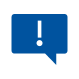 Sekcji Socjalnej (Budynek Główny, pokój 301) lub skan wysłany wyłącznie
z uczelnianej poczty elektronicznej na adres farnausa@uek.krakow.plSekretariacie Departamentu Zasobów i Rozwoju (Budynek Główny, pokój 202) lub skan wysłany wyłącznie z uczelnianej poczty elektronicznej na adres sekretar@uek.krakow.plOświadczenie składa się raz, na okres korzystania z programu. Oświadczenie obejmuje wszelkie zmiany, których pracownik dokonuje podczas aktywności swojego karnetu (np. dodaje lub usuwa osoby towarzyszące i dzieci).Oświadczenie do pobrania TUTAJ. Warunki finansowe oferty:PAKIET NIELIMITOWANYPAKIET LIMITOWANY- 8 wejść w miesiącu (maksymalnie 1 dziennie)W razie dodatkowych pytań, na które nie znajdziecie Państwo odpowiedzi powyższej oraz
w regulaminie i instrukcjach- prosimy o kontakt farnausa@uek.krakow.pl oraz w. 5890 i 5422.Sekcja SocjalnaPracownikPracownikOsoba Towarzysząca (powyżej 15 roku życia)Dziecko, Karta basenowa
(do 15 roku życia)Dziecko Karta Kids
(do 15 roku życia)82 zł82 zł165 zł49 zł85 złdofinansowanie ZFŚSdofinansowanie ZFŚSbrak dofinansowaniabrak dofinansowaniabrak dofinansowania30 zł dla osób o przychodzie do 3500 zł na osobę w rodzinie (realny koszt 52 zł)20 zł dla osób o przychodzie powyżej 3500 zł na osobę w rodzinie (realny koszt 62 zł)brak dofinansowaniabrak dofinansowaniabrak dofinansowaniaPracownikPracownikOsoba Towarzysząca (powyżej 15 roku życia)Dziecko, Karta basenowa
(do 15 roku życia)Dziecko Karta Kids
(do 15 roku życia)51 zł51 zł102 zł45 zł70 złdofinansowanie ZFŚSdofinansowanie ZFŚSbrak dofinansowaniabrak dofinansowaniabrak dofinansowania30 zł dla osób o przychodzie do 3500 zł na osobę w rodzinie (realny koszt 21 zł)20 zł dla osób o przychodzie powyżej 3500 zł na osobę w rodzinie (realny koszt 31 zł)brak dofinansowaniabrak dofinansowaniabrak dofinansowania